§401.  Cutting and sale of trees; order of courtAny person seized of a freehold estate, or of a remainder or reversion in fee simple or fee tail, in a tract of woodland or timberland, on which the trees are of a growth and age fit to be cut, may apply to the Superior Court in any county for leave to cut and dispose of such trees and invest the proceeds for the use of the persons interested therein. The court after due notice to all persons interested and a hearing of the parties, if any appear, may appoint one or more persons to examine the land and report to the court, and the court may thereupon order the whole or a part of such trees to be cut and sold and the proceeds brought into court subject to further orders. The court shall appoint one or more commissioners to superintend the cutting and sale of such trees who shall account for the proceeds to the court and be under bond to the clerk for the faithful performance of their trust.The State of Maine claims a copyright in its codified statutes. If you intend to republish this material, we require that you include the following disclaimer in your publication:All copyrights and other rights to statutory text are reserved by the State of Maine. The text included in this publication reflects changes made through the First Regular and First Special Session of the 131st Maine Legislature and is current through November 1. 2023
                    . The text is subject to change without notice. It is a version that has not been officially certified by the Secretary of State. Refer to the Maine Revised Statutes Annotated and supplements for certified text.
                The Office of the Revisor of Statutes also requests that you send us one copy of any statutory publication you may produce. Our goal is not to restrict publishing activity, but to keep track of who is publishing what, to identify any needless duplication and to preserve the State's copyright rights.PLEASE NOTE: The Revisor's Office cannot perform research for or provide legal advice or interpretation of Maine law to the public. If you need legal assistance, please contact a qualified attorney.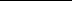 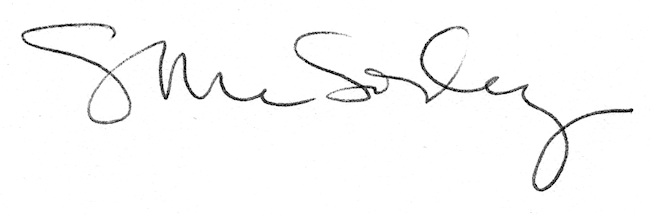 